Publicado en Madrid el 11/10/2017 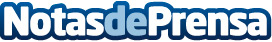 El 83% de los españoles, a favor de dejar el coche en casa por las alertas de contaminaciónAndaluces y vascos, los más favorables a las restricciones para reducir las emisiones de los vehículos; los madrileños, los más reticentes. Sólo un 2% está a favor de cobrar un peaje por acceder al centro de las grandes ciudades. El 57% quiere que se sancione a los coches que contaminan másDatos de contacto:David MálagaNota de prensa publicada en: https://www.notasdeprensa.es/el-83-de-los-espanoles-a-favor-de-dejar-el Categorias: Automovilismo Sociedad Madrid Seguros Industria Automotriz http://www.notasdeprensa.es